RVK Obrázkové čítanieEma má mamu. Mama má Emu.Ema má  a. Imo má .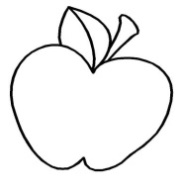 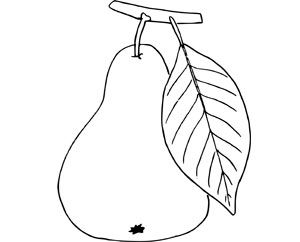 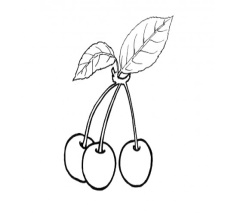 Má Emo? Má. Mimo má .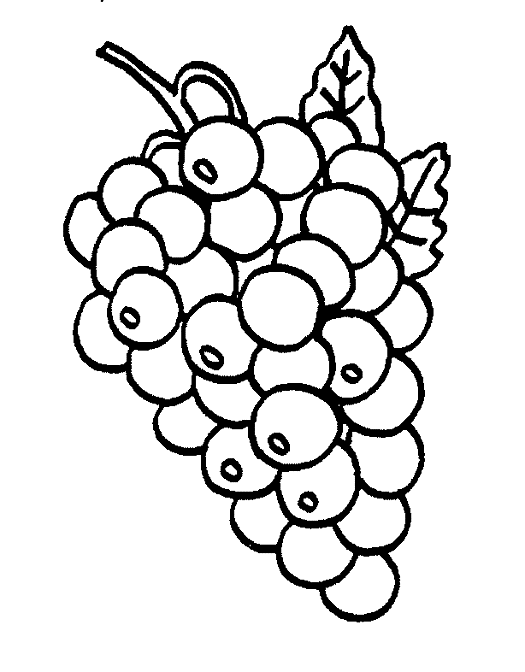 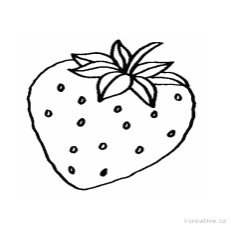 Máme . Mama má .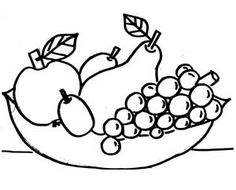 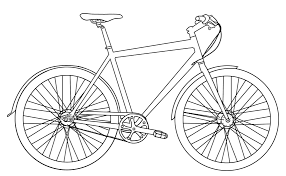 Imo má . Ema má .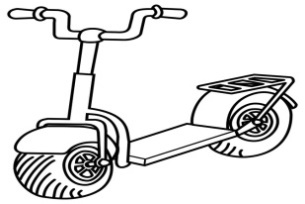 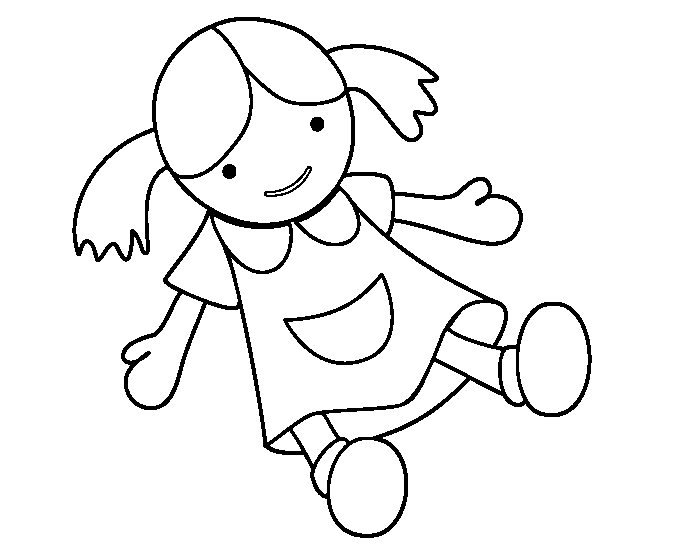 Má Ema ? Má. Mimo má . Máme .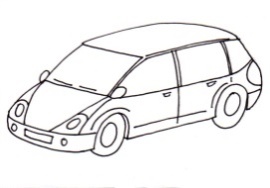 Pod  obrázok napíš vhodné meno pre chlapca a dievčatko. Obrázky vyfarbi.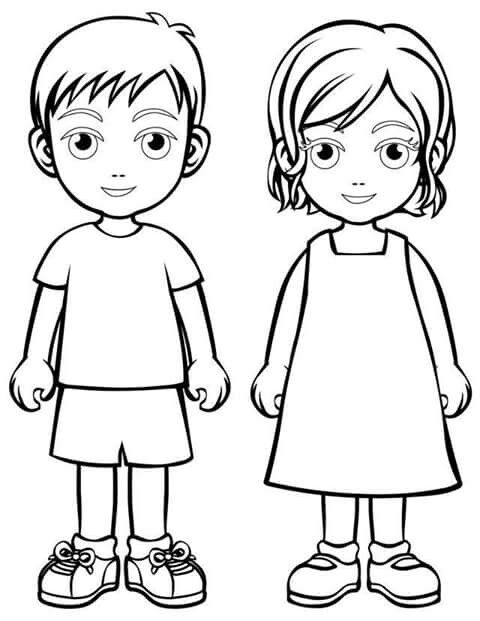 